Jack Singley Agenda #3.24.17 at 8:15 Irving  ISD - https://us02web.zoom.us/j/23675050298:15- Check InBenchmark 1 - School Design - Culture  Benchmark 2 - Target Population--enrollment & course selection status. Benchmark 3 - Strategic Alliances  - IHE updates as move to virtual For non-exempt students enrolling at higher education institutions in summer 2020, institutions may use either of the following options, depending on other indicators of students’ level of preparation, such as HS GPA, HS course-taking, and non-cognitive factors:Enroll the student in the college-level course as part of a corequisite model, in which case, we recommend the support component of the corequisite model be delivered as a non-course based option (NCBO), which includes flexibility for faculty to modify the required support for students who are doing well in the college course, as demonstrated via assessments and other relevant assignments; orUtilize Rule 4.55(a) (Texas Administrative Code, Chapter 4, subchapter C) “exceptional circumstances” provision for an individual who has no access to TSI testing. Under the “exceptional circumstances” provision, an institution may permit a student to enroll in freshman-level academic coursework without assessment but shall require the student to be assessed not later than the end of first semester 9:15- Benchmark 4 - Curriculum, Instruction  and Assessment Workshop - systems for monitoring, tutoring needs, TSI, Workshop -  Texas STEM FrameworkBenchmark 5 - Work-Based Learning - a Nepris is hosting Training 2.0 sessions on the times and days below for several weeks. Please select the day and time of your choice below, then you will have a choice of dates from which you would like to attend:Tuesdays from 9:30 - 10:30 am CTThursdays from 12:00 - 1:00 pm CTThursdays from 3:00 - 4:00 pm CTVideos in Health Sciences, Robotics, Tech Support -- several are companies/employers in the South--ATT, New Orleans hospitals, City of Irving. Also micro videos 2-5 minutes long.  Benchmark 6 - Student Support - Summer Bridge, Mobilize Next Steps Provided Resource Register for Summit https://www.edtx.org/get-involved/events/ccrsm-2020-leadership-summitDates Dates for Future Meetings - May 5 will complete with 4 visits for designatedTrauma with Students Webinarshttps://www.edelements.com/webinarsAcademic Vocabhttps://lead4ward.com/resources/TEA Covid 19https://tea.texas.gov/texas-schools/health-safety-discipline/coronavirus-covid-19-support-and-guidanceName Title Role Signature Lisa CastoCoachCoach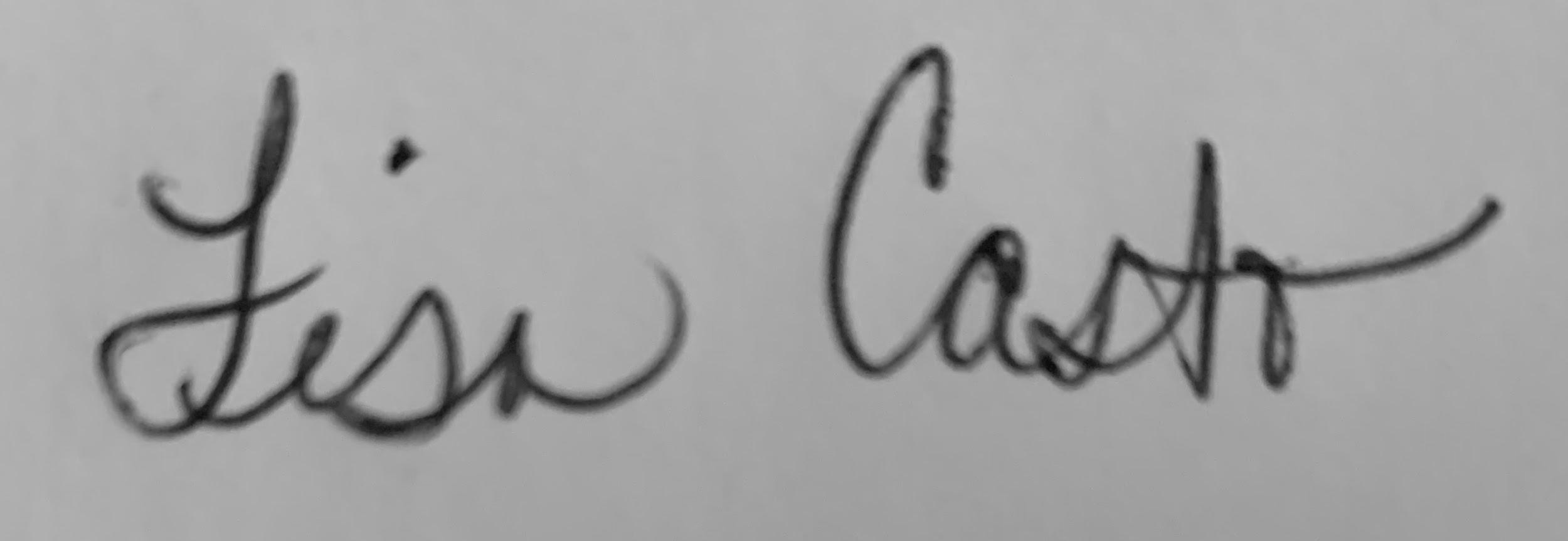 Jenny AndersonAssistant PrincipalAdministrator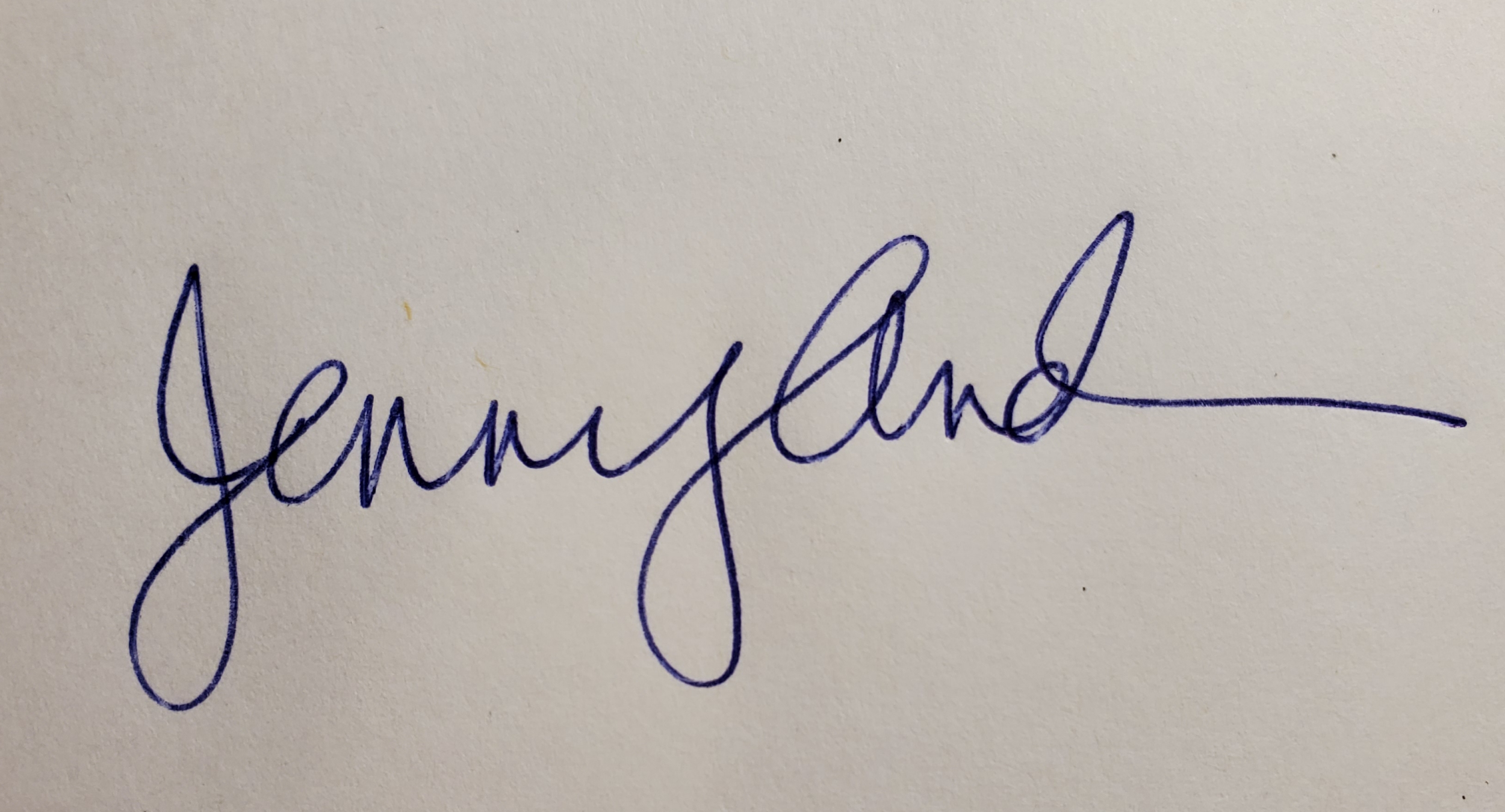 Katie CroneAcademic Specialist Coordinator 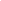 Rachel LomaxLead CounselorLead Counselor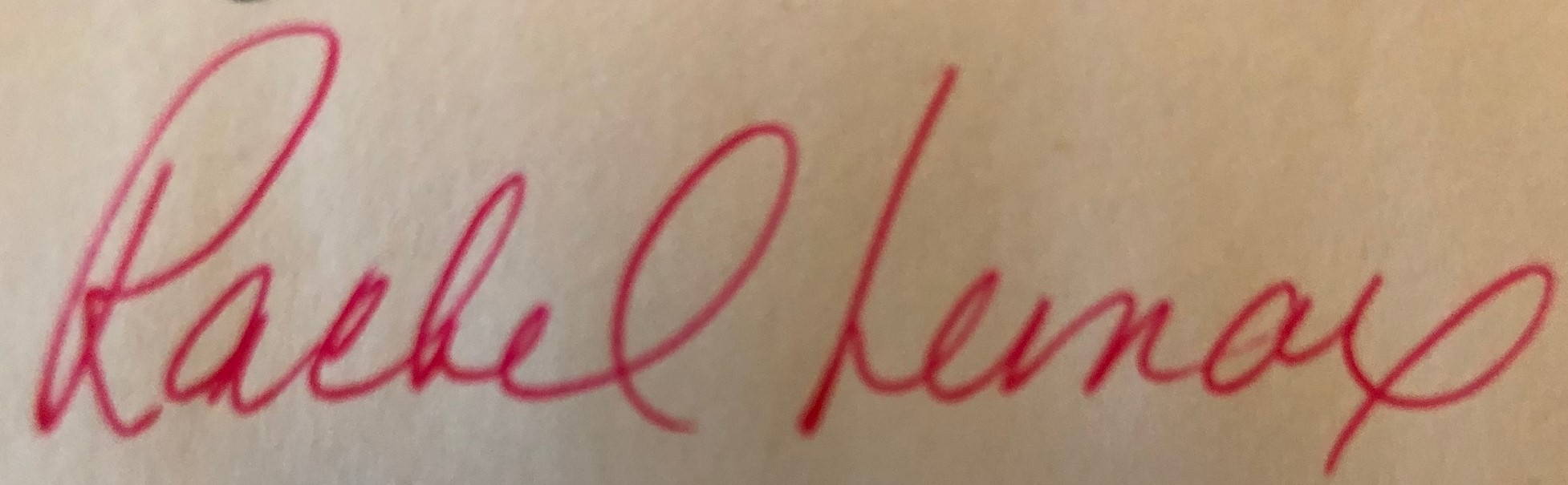 